MERLION ENGLISH27 марта - 5 апреля2023	27 марта - 5 апреля2023СовременныйМотивационнаяподход к обучению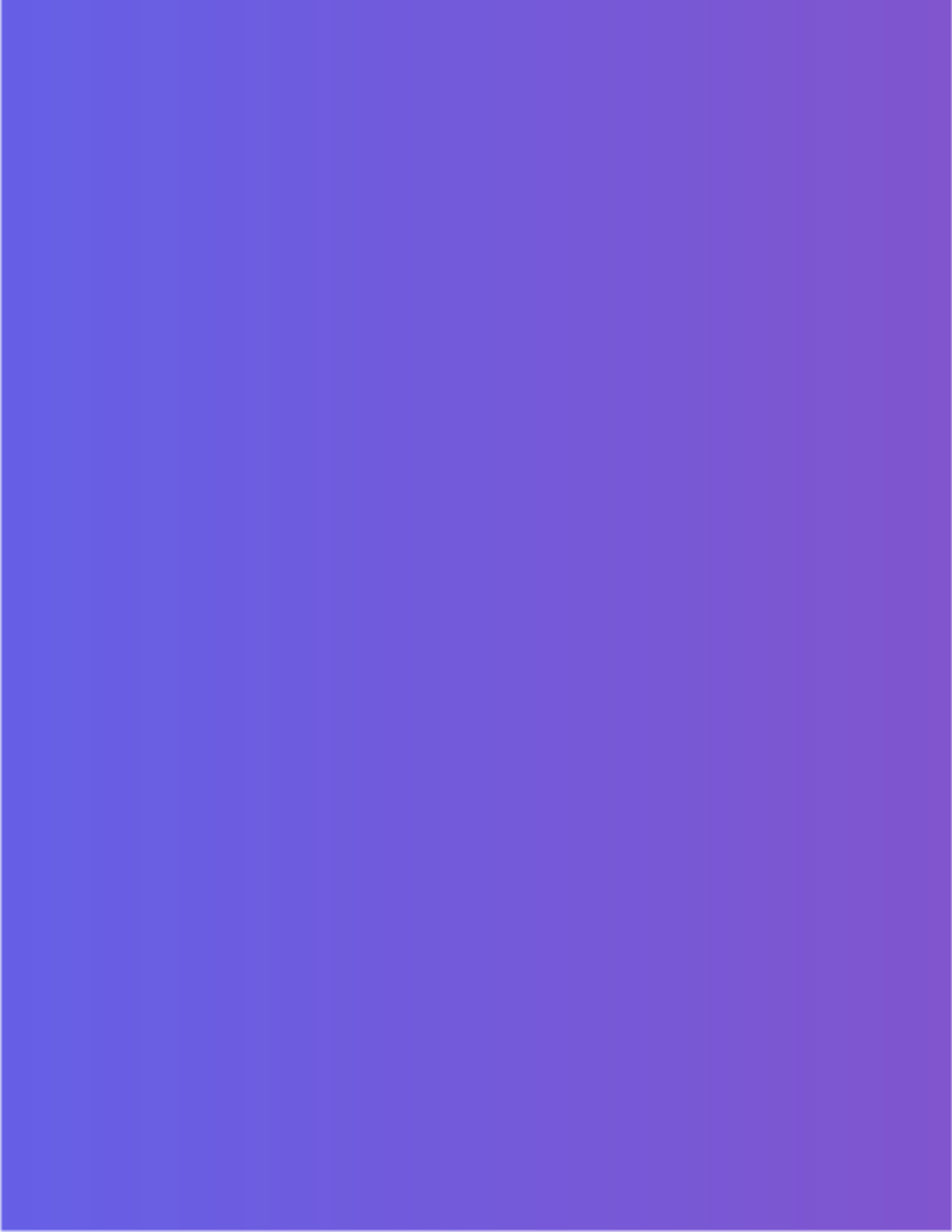 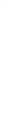 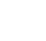 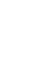 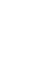 Программа EMBASSY ENGLISH SPRING построена в стиле реалити-шоуПреподаватели-носители английского языка с большим опытом преподаванияМультикультурная среда, стимулирующая изучение английского языкаИнтересная и насыщенная программа пребывания с экскурсиями по Сингапуру и МалайзииЕжедневные игры и конкурсы на логику, скорость мышления и командный дух, а также разработка бизнес-проекта.Победители конкурсов получают призы в виде золотых, серебряных и бронзовых монетОсновная цель – заполучить один из трёх супер-призов, которые достанутся тем, у кого в руках в конце месяца окажется большее количество нерастраченных монет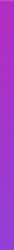 система*На монеты можно приобрести различные товары и услуги, подарить или занять, – все то же самое, что и с деньгами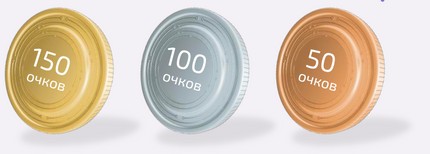 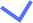 *По приезде каждый участник получает список призов,на покупку которых можно потратить заработанные монеты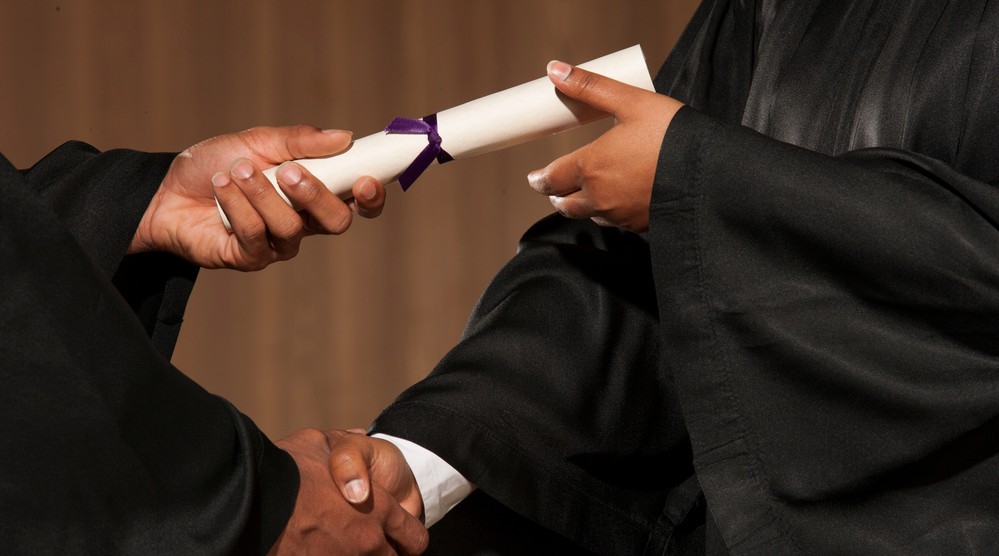 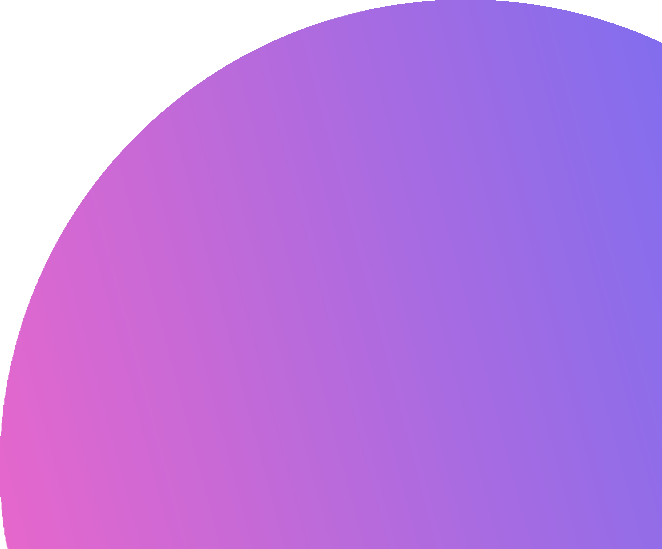 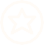 Программа языкового лагеря EMBASSY ENGLISH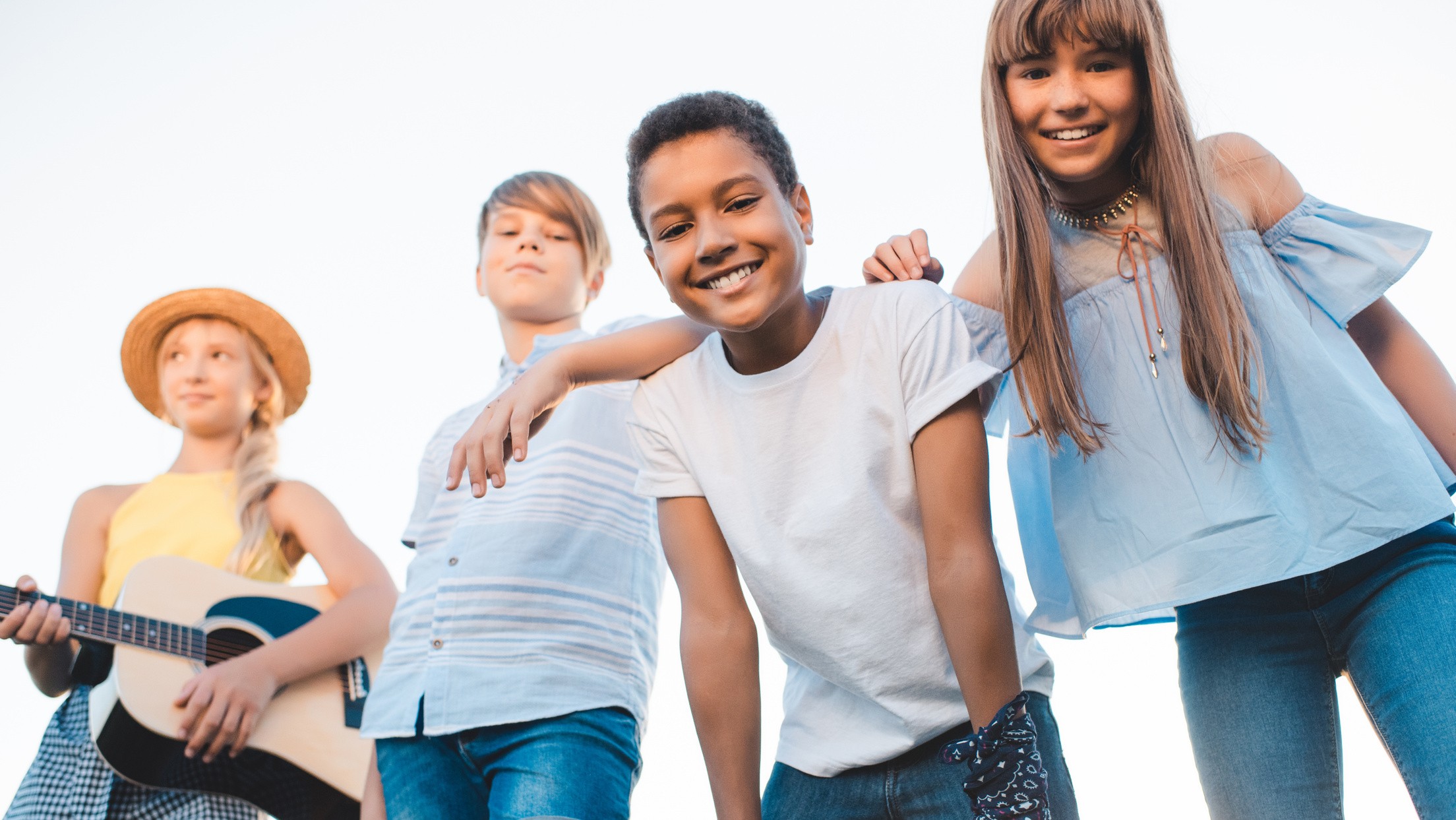 Лагерь совмещает в себе образовательную и экскурсионную программы с элементами игрового и мотивационного тренинга: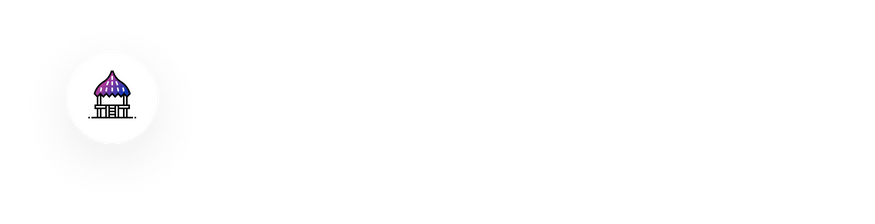 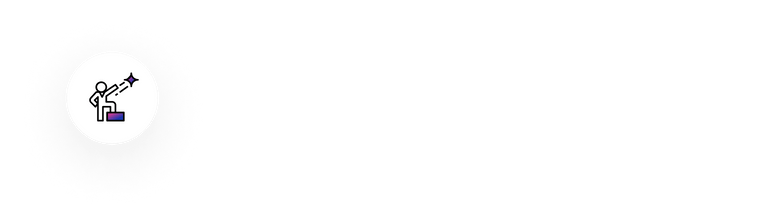 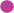 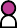 Курсы английского языка в рамках эксклюзивно разработанной программыРазвитие лидерских качеств, памяти и других полезных навыковСерия мотивационных вечерних тренингов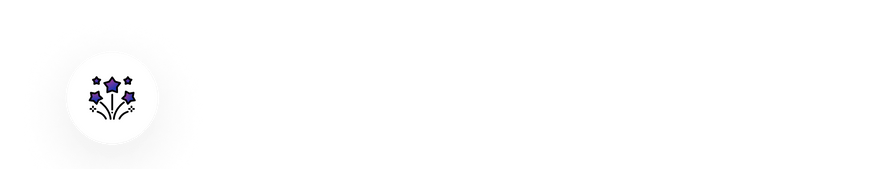 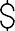 Всем участникам лагеря с низким уровнем владения английским языком вожатые будут оказывать лингвистическую поддержку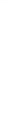 Проживание с высоким уровнем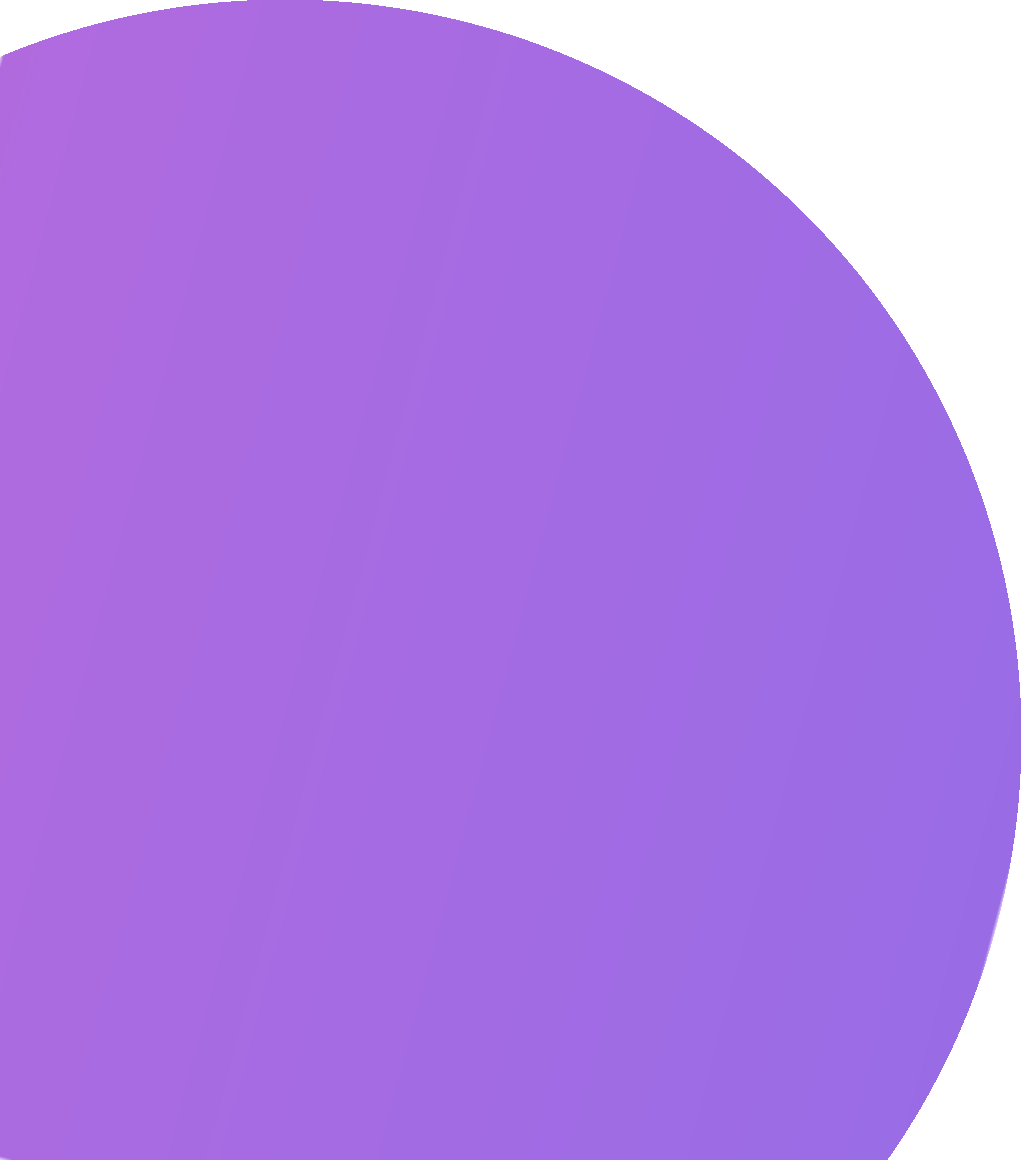 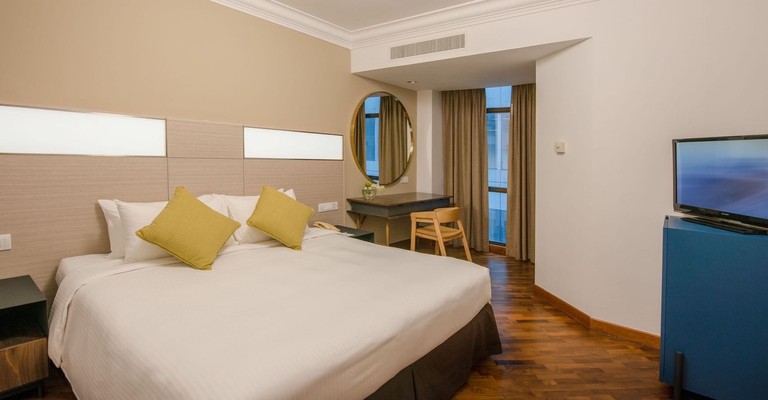 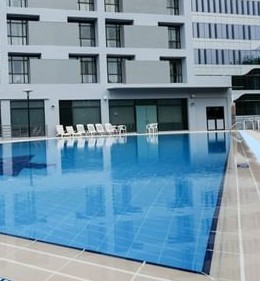 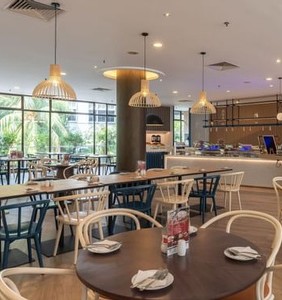 В Куала Лумпуре и Сингапуре участники лагеря разместятся в новых и ярких двухместных апартаментах уровня 3*- 4* отеля.В корпусе и номерах резиденции есть все,что необходимо для комфортного проживания и обученияРезиденция охраняется 24/7, все зоны общего пользования оборудованы камерами видеонаблюдения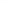 42 м²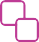 Две односпальные кроватиТВ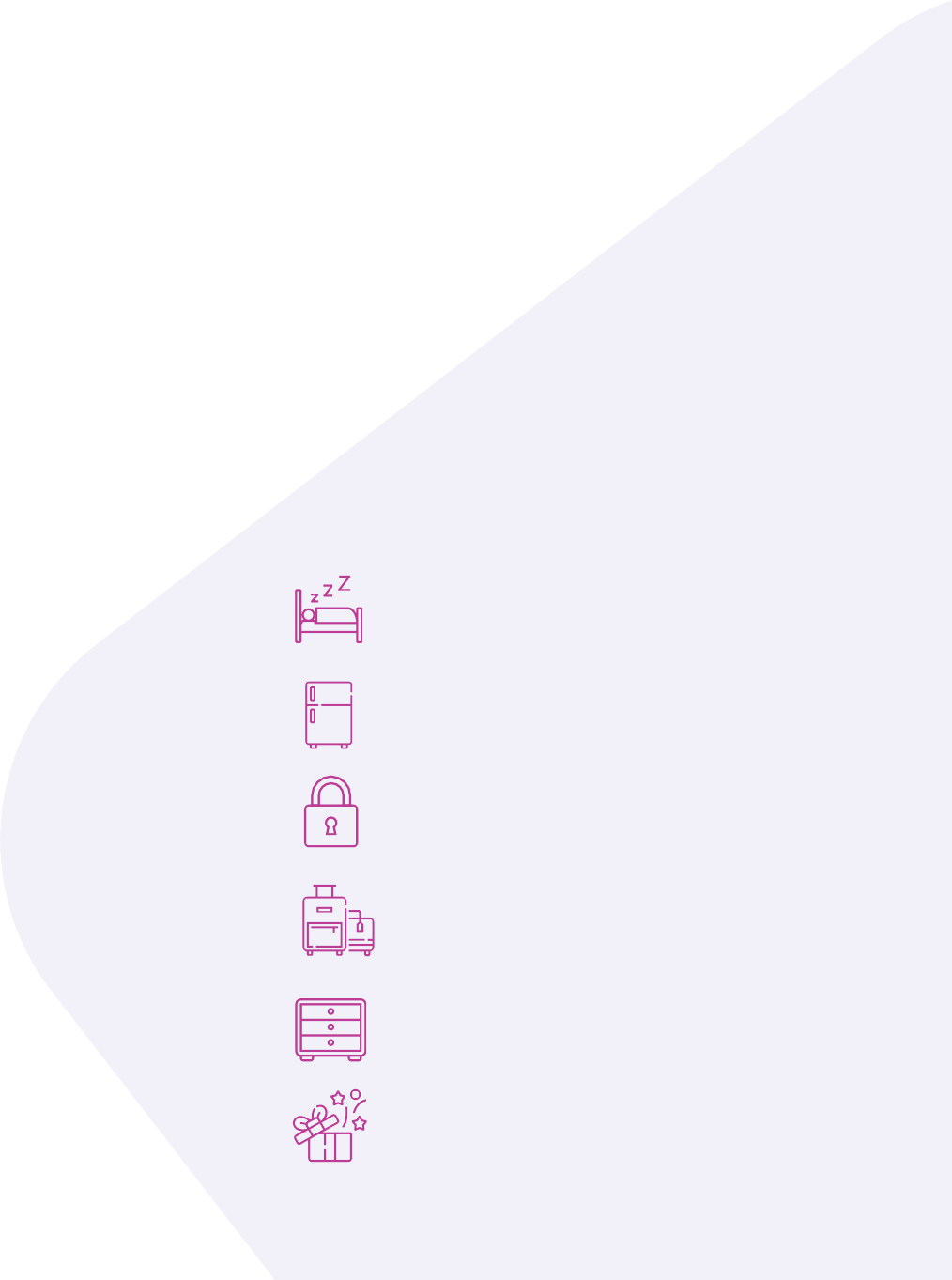 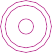 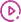 Рабочее место ГардеробОтдельная ванная комната в номереБесплатный Wi-Fi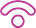 Проводная интернет- розетка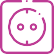 ХолодильникСейф в номереКамера храненияВыдвижной ящикПриветственный наборМини кухняСамые увлекательные экскурсии уже включены в программу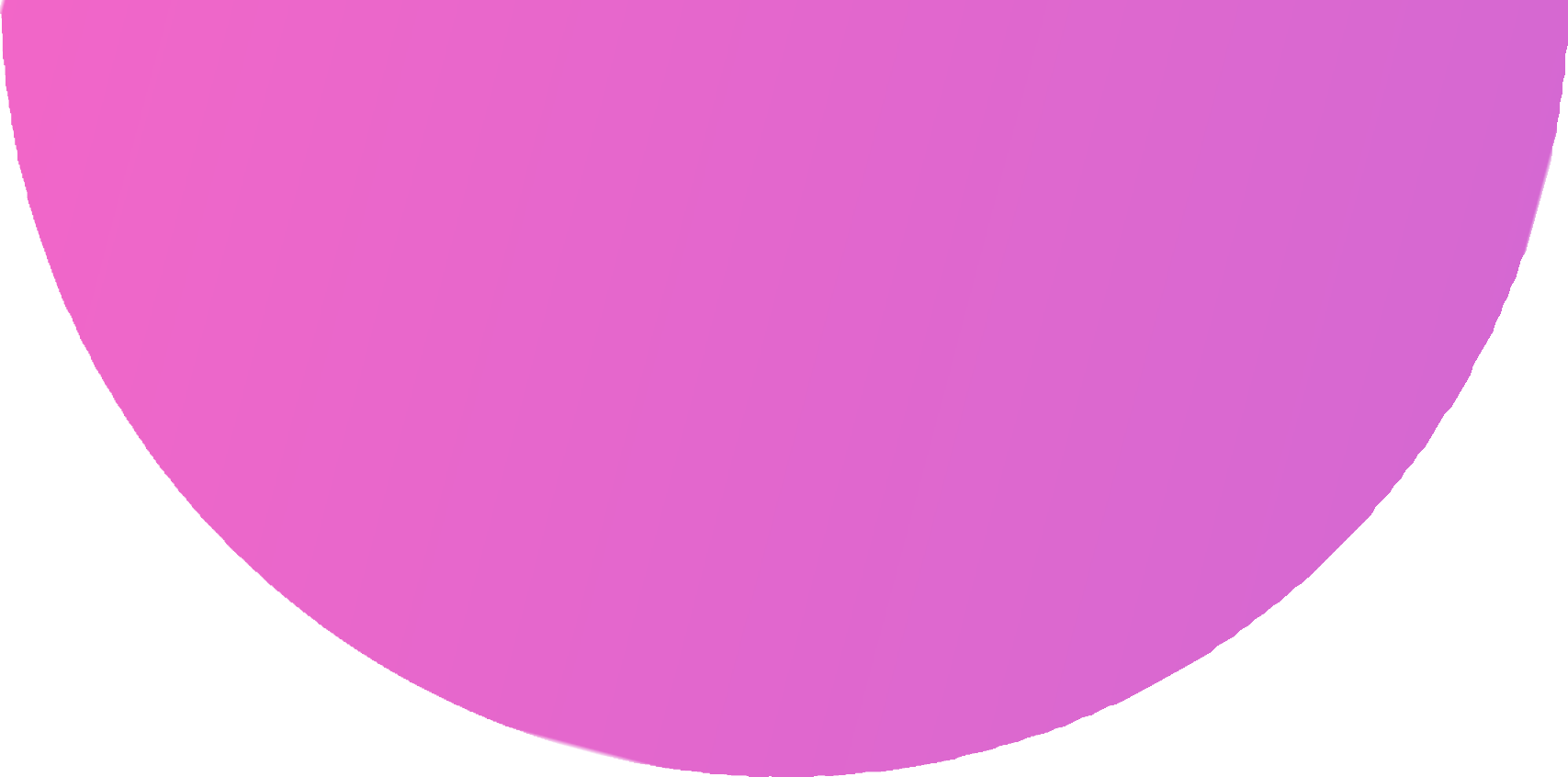 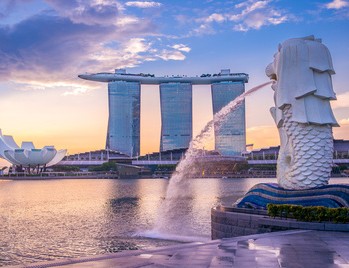 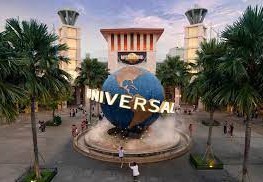 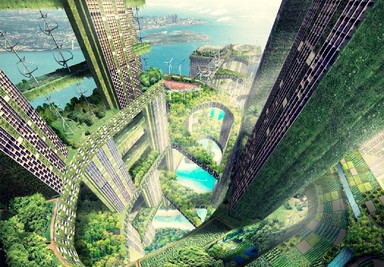 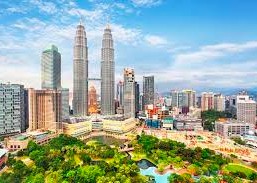 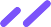 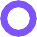 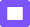 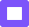 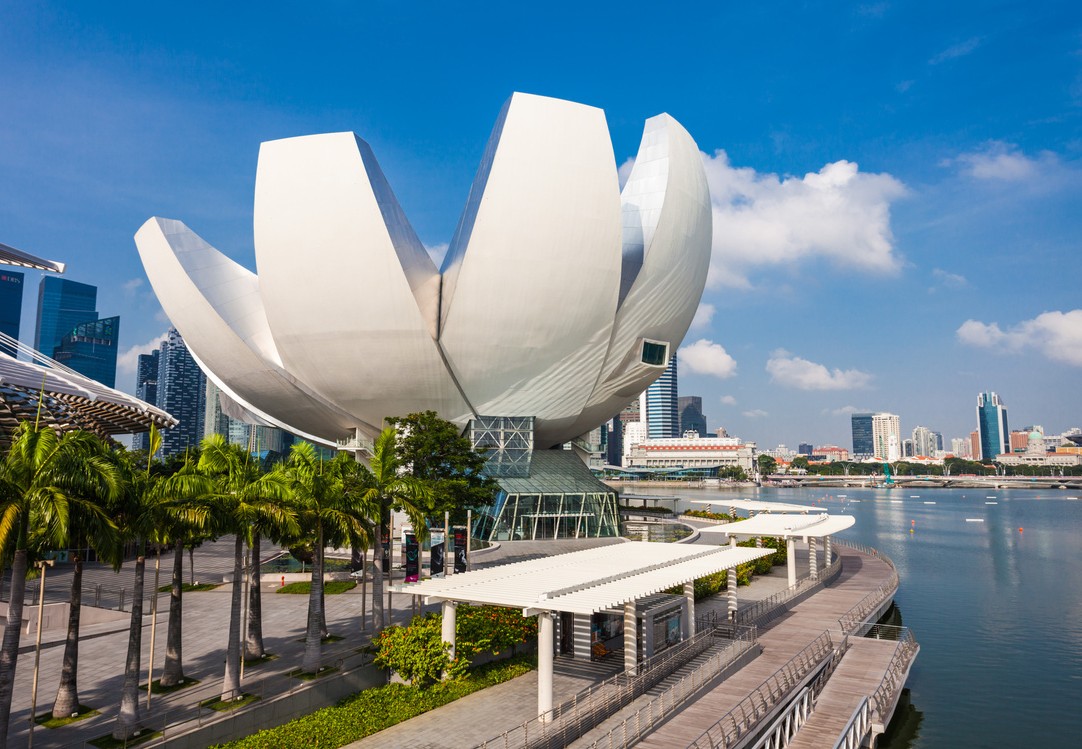 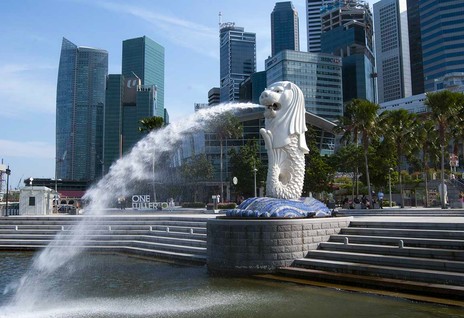 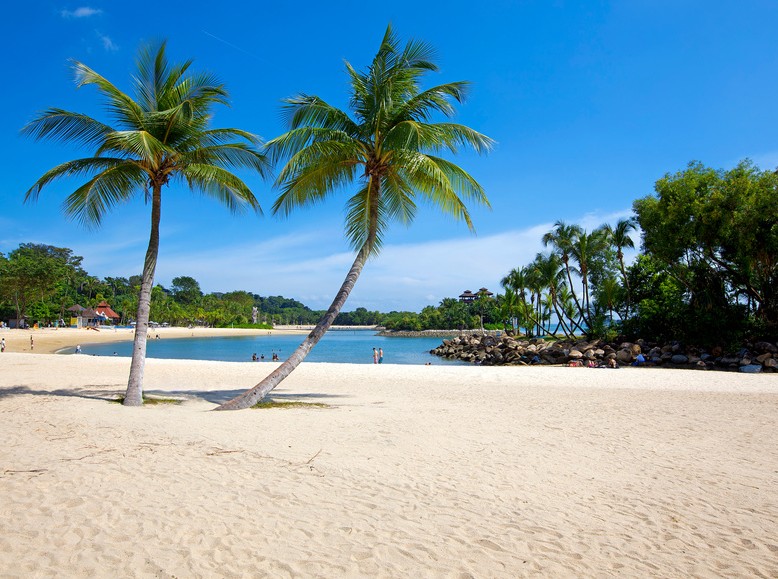 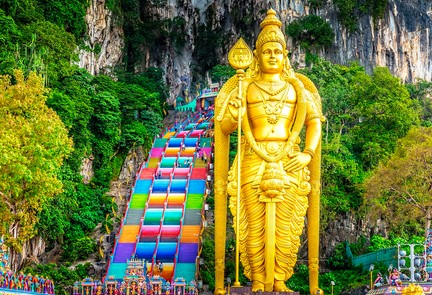 Программа пребыванияденьПриветственный деньденьДень прогрессаденьДень Future cityденьЗнакомство с участниками, программой и расписанием лагеря,Прогулка по вечернему Сингапуру посещение Садов у Залива и световое- музыкальное шоу "Садовая рапсодия"День по двум стихиямСингапур - это городИнновационный тур по Сингапуру. Именно в этом туре ребята узнают, как и благодаря каким технологиям Сингапуру удалось стать страной номер один в мире. А также посетим главный центр по очистке морской водыденьденьПосещение Art and Science Museum, а также посмотрим на город будущего и каким его представляет и уже отстраивает Сингапур.Драгоценность Сингапураденьпостроенный по законам фэншуй. В этот день мы отправимся в путешествие по двум стихиям, вода и земля.День красок МалайзииДень Universal StudiosПосетим знаменитый насыпной остров развлечений - остров Сентоза и, конечно же, погрузимся в атмосферу парка Universal Studios.Jewel (драгоценность) именно так назвали комплекс, построенный в пределах аэропорта Сингапура. Мы увидем искусственный водопад занесенный в книгу рекордов Гиннеса, а также погуляем по саду, желающие могут поучаствовать в квесте JEWEL-RASSIC. Далее мы направимся в Куала- ЛумпурМалайзия совмещает в себе 3 разныеденьДень Пещер Батунациональности и культуры, с которымиЭто уникальное паломничество вверх,деньСвободный деньмы познакомимся во время обзорной экскурсии по городу. А также посетимкоторое правоверные индийцы совершают регулярно. Здесь, внутри и снаружи этих уникальных пещер, находятся одни из самыхСвободный день. Участникипрограммы могут выбрать	10красивейший парк птиц.красивых индуистских храмов Малайзии. Также в завершение увлекательной экскурсии ребята заедут на королевскуюзанятие по душеПрощальный деньПодведение итогов, обмен эмоциями и прощание сденьплавильню, где вот уже более века из олова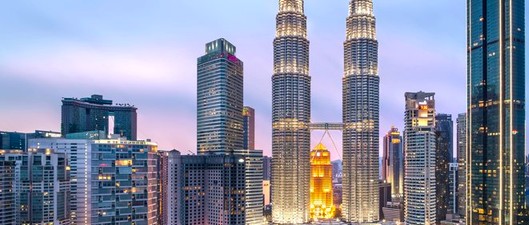 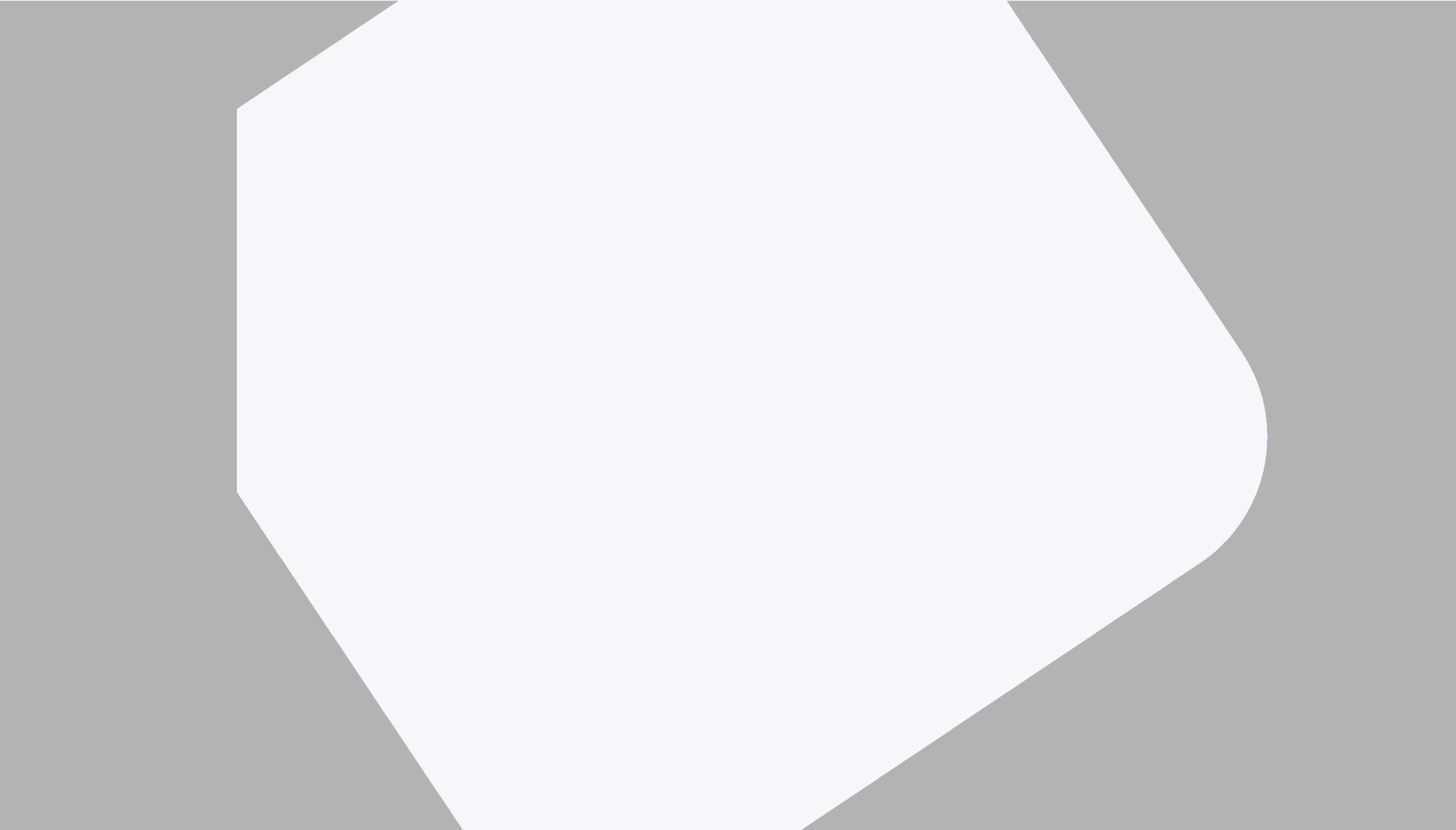 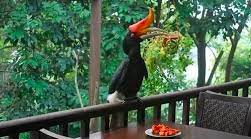 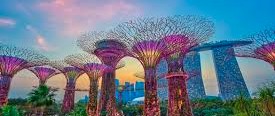 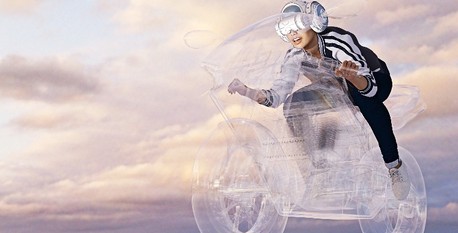 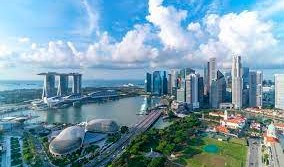 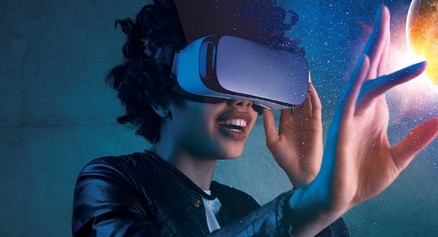 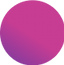 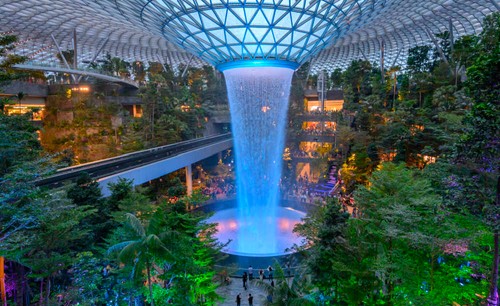 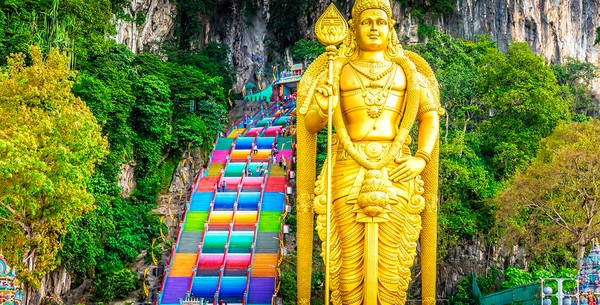 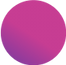 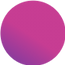 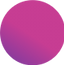 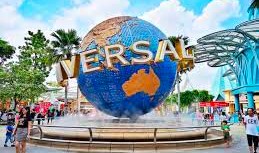 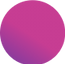 выплавляют предметы утвари и сувениры.новыми друзьями. Сбор вещей и подготовка к отъезду домой*ПРИ БРОНИРОВАНИИ ДО 16 ФЕВРАЛЯ ПОЛНЫЙ ПАНСИОН БЕСПЛАТНОСтоимость программыTWIN ROOM - $2580доплата за полный пансион $450Дополнительно оплачивается:ТОЛЬКО СИНГАПУР TWIN ROOM - $1890(27.03 - 1.04)Международный перелетКарманные расходыПРОЖИВАНИЕ+ПРОГРАММАЭКСКУРСИИСтраховкаПИТАНИЕ	Клуб английскогоЭкскурсия по Куала ЛумпуруВ двухместной комнате в отелях 3*-4*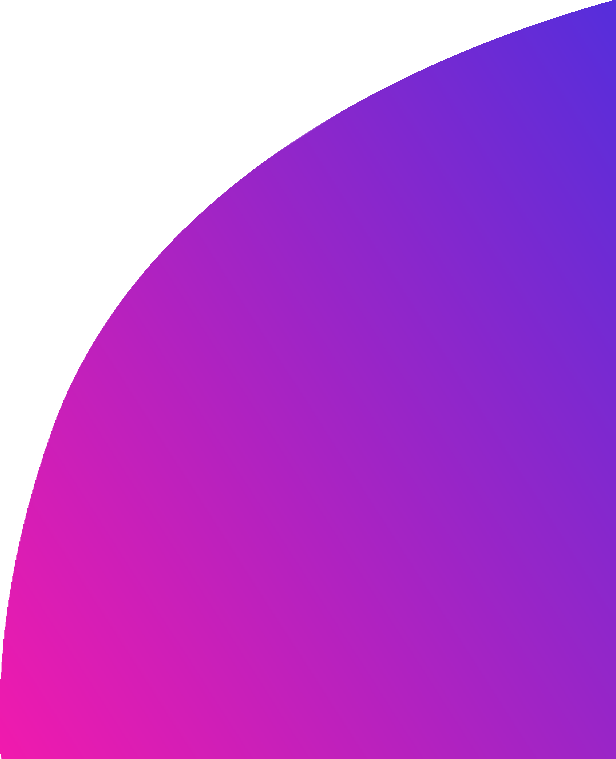 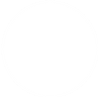 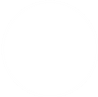 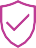 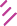 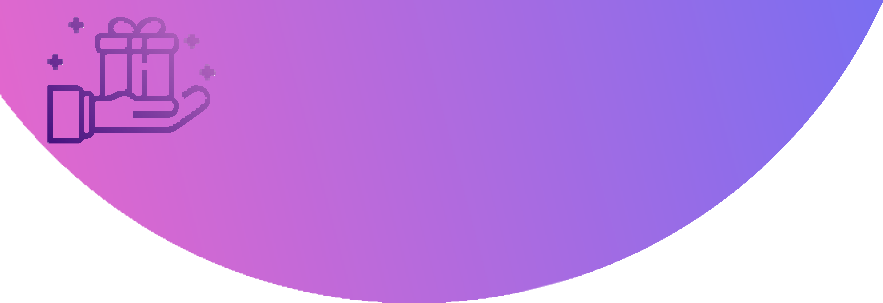 Полный пансион (3х розовое питание)языка с преподавателем- носителем Спортивные игры Тренинги Тимбилдинги КвестыПоездка в Сингапур + Universal Пещеры БатуОбзорная экскурсия по СингапуруПоездка на о.СентозаТур в музей искусства и наук Экскурсия по Городу будущего Тур по двум стихиямЭкскурсии,не включенные в программуБольше деталей о стоимостиВ стоимость программы включено: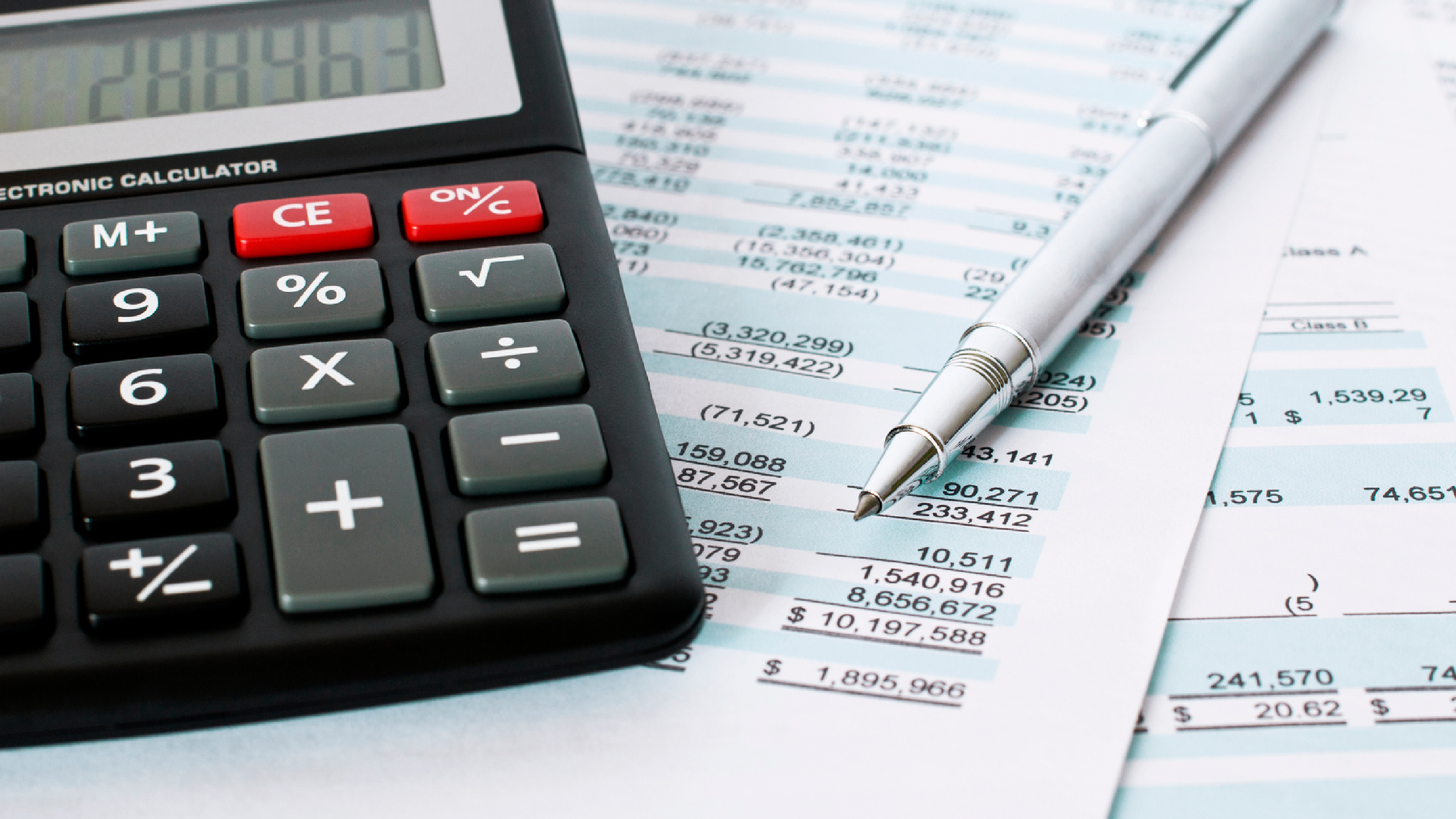 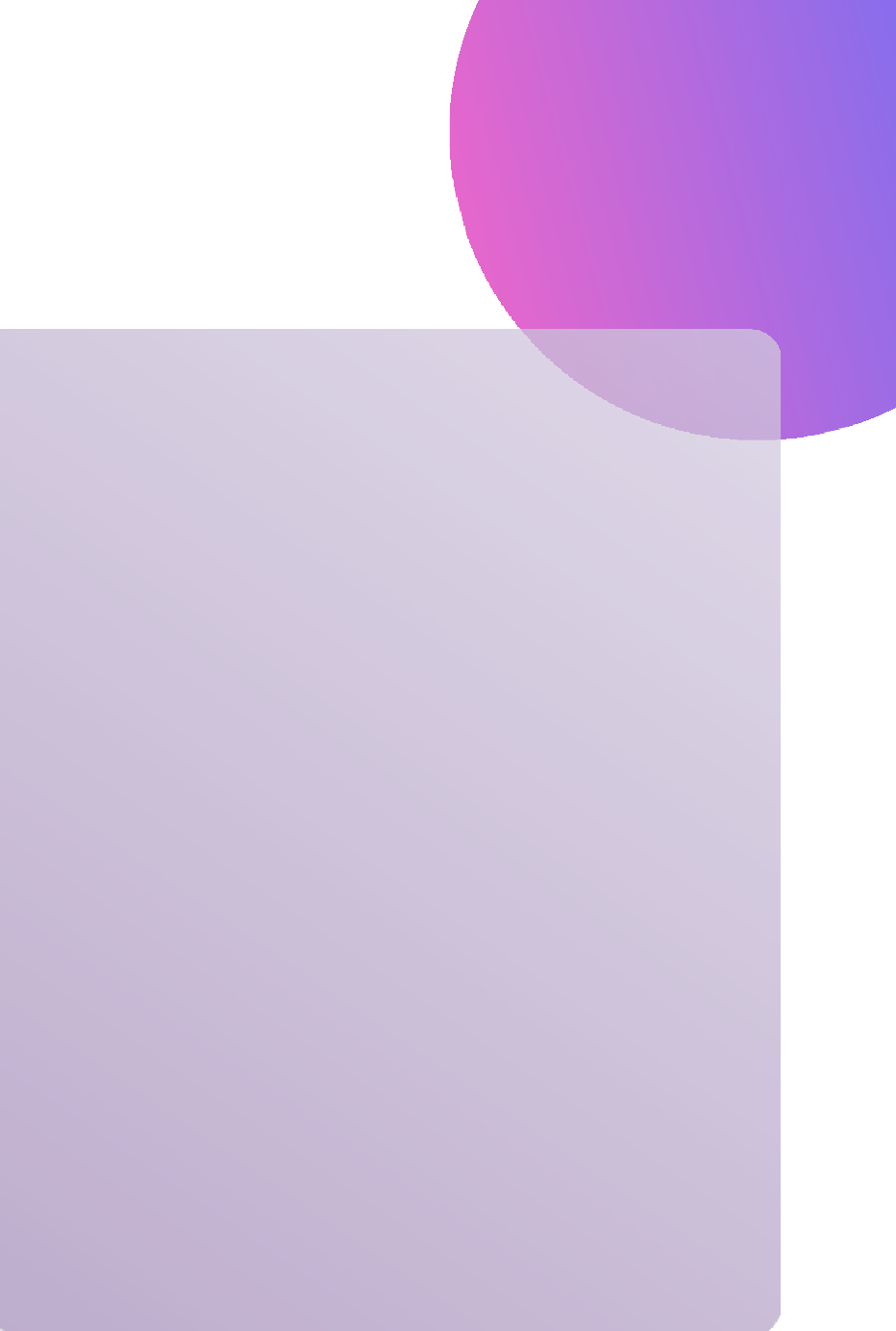 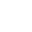 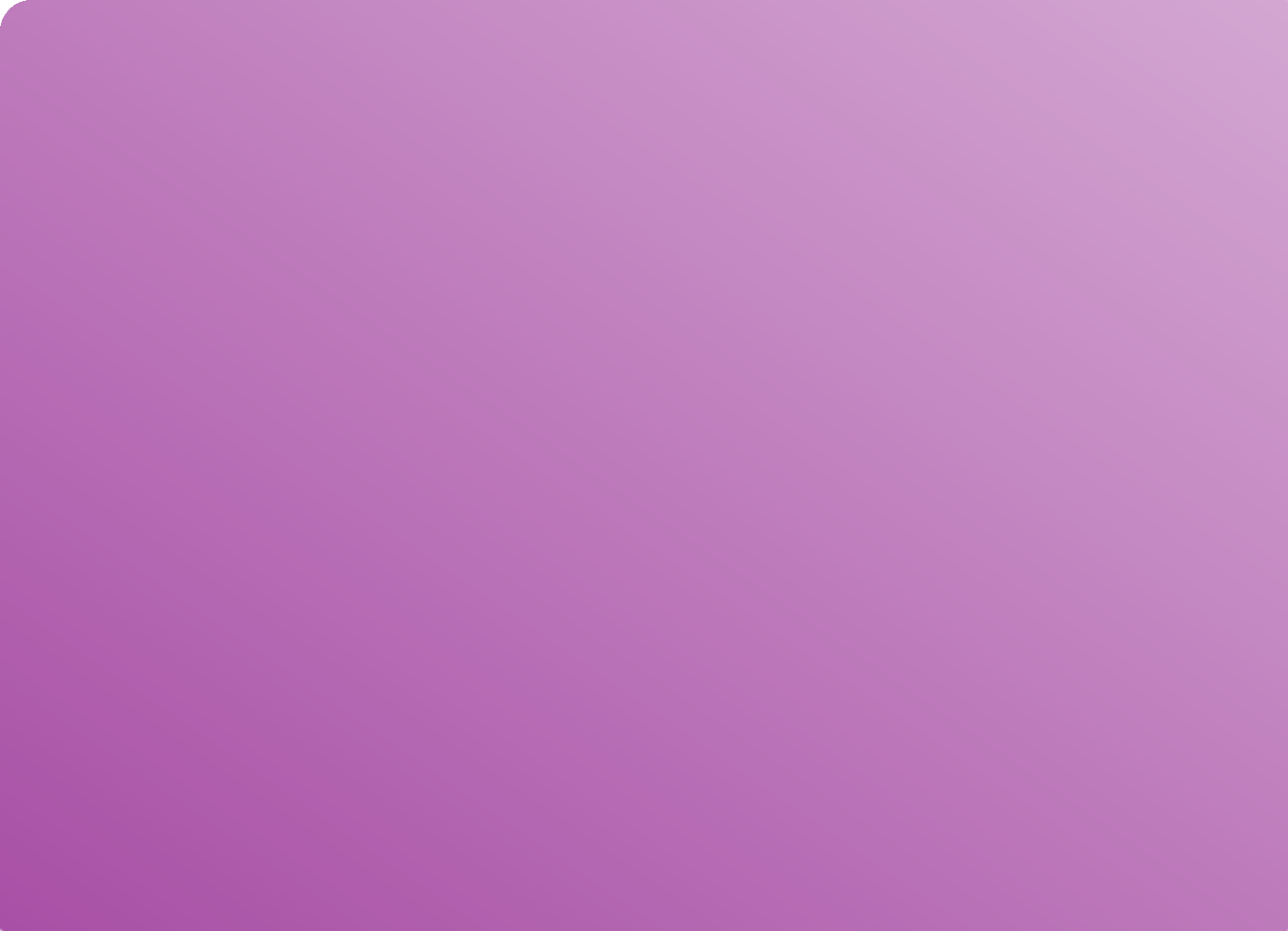 Трансфер: аэропорт – отель – аэропортПередвижения по программе на комфортабельном автобусе Проживание в комнате по два человекаПитание на базе полный пансион Виза и оформление визы в СингапурСпециально разработанная образовательная программа Обзорная экскурсия по Куала ЛумпуруПоездка в СингапурПосещение Universal Studios + входные билеты Пещеры Batu CavesОбзорная экскурсия по инновационному городу Экскурсия в музей искусств и наукПосещение пещер и храмов Поездка на остров Сентоза Тур по Городу будущегоПолное сопровождение лидера по программе Тренинги в течение программы Организованные выходы на пляжИгры и тимбилдинг Выезд в торговые центры Призы за участиеРабота лидеров на программе Футболка для ребенкаСим-картаДополнительные расходы:Авиаперелет СтраховкаДополнительные экскурсии и входные билетыЛичные расход